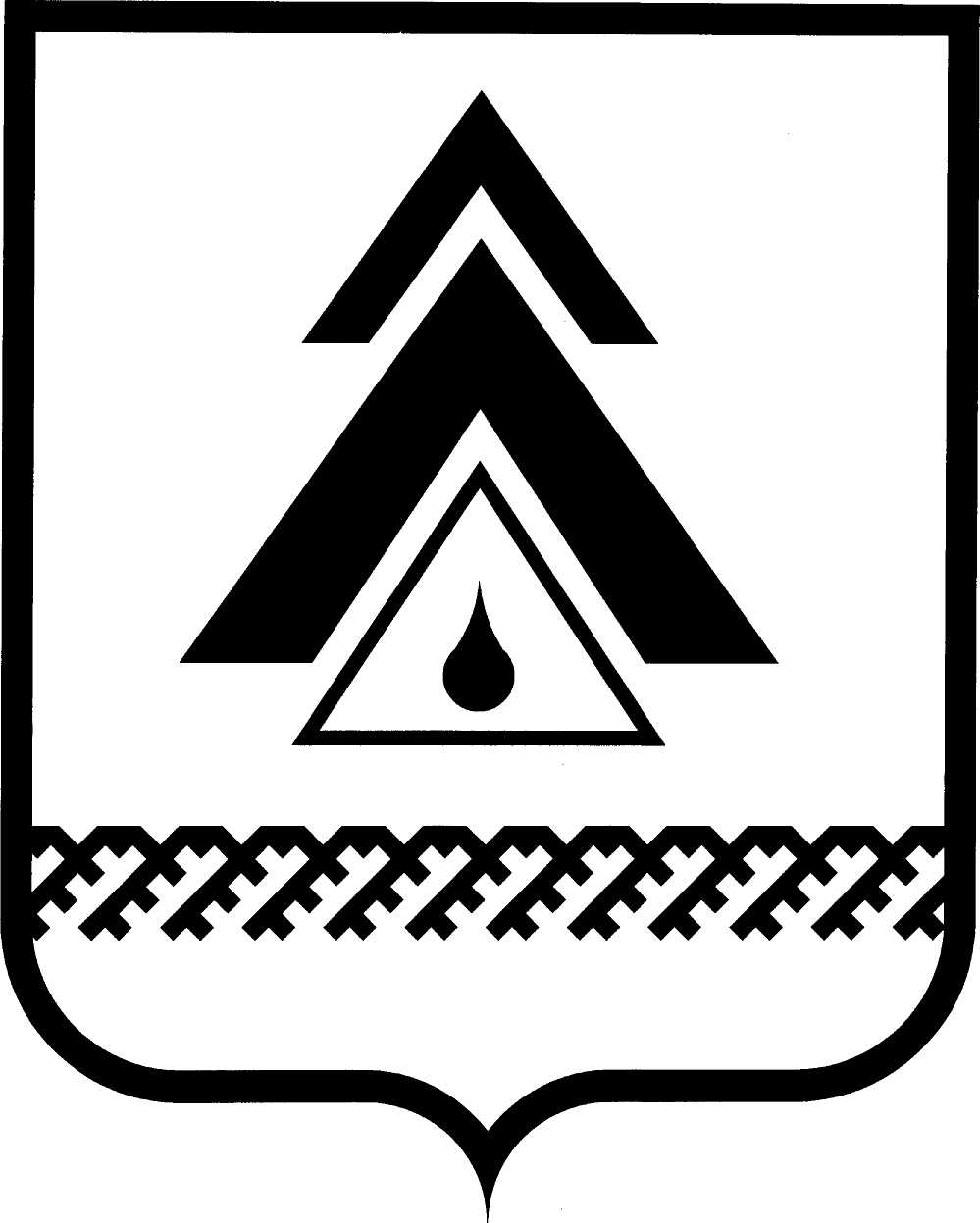 администрация Нижневартовского районаХанты-Мансийского автономного округа – ЮгрыПОСТАНОВЛЕНИЕОб утверждении Порядка ведения архива проекта участниками проектной деятельности администрации района и осуществления контроля за его ведениемРуководствуясь приказом Департамента проектного управления Ханты-Мансийского автономного округа – Югра от 07.02.2017 № 7 «О порядке ведения архива проекта (портфеля проектов) участниками проектной деятельности исполнительных органов государственной власти Ханты-Мансийского автономного округа – Югры и осуществления контроля за его ведением», в целях исполнения пункта 1.2.1 протокола от 27.01.2017 № 35 заседания Постоянной комиссии Совета при Губернаторе Ханты-Мансийского автономного округа – Югры по развитию местного самоуправления в Ханты-Мансийском автономном округе – Югре, а также в целях повышения эффективности и результативности деятельности администрации района: 1. Утвердить Порядок ведения архива проекта участниками проектной деятельности администрации района и осуществления контроля за его ведением согласно приложению.2. Службе документационного обеспечения управления организации деятельности администрации района разместить постановление                                  на официальном веб-сайте администрации района: www.nvraion.ru.3. Пресс-службе администрации района (А.В. Мартынова) опубликовать постановление в приложении «Официальный бюллетень» к газете «Новости Приобья».4. Постановление вступает в силу после его официального опубликования (обнародования).5. Контроль за выполнением постановления возложить на заместителя главы района по экономике и финансам Т.А. Колокольцеву.Исполняющий обязанности главы района                                                                                  Т.А. КолокольцеваПриложение к постановлению администрации районаот 21.03.2017 № 559Порядок ведения архива Проекта участникамипроектной деятельности администрации района и осуществления контроля за его ведением(далее – Порядок)I. Общие положения1. Настоящий Порядок разработан в соответствии с Положением                       о системе управления проектной деятельностью администрации района, утвержденным постановлением администрации района от 29.11.2016 № 2746 (далее – Положение) и определяет структуру архива проекта, правила ведения архива проекта в электронном виде, а также процесс осуществления контроля за ведением архива проекта участниками проектной деятельности.2. Термины, применяемые в настоящем Порядке, употребляются в том же значении, что и в Положении.3. Архив проекта – совокупность документов по проекту, имеющая заданную структуру.Документы по проекту – совокупность управленческих и иных документов по проекту.4. Основными функциями архива проекта являются обеспечение хранения документов по проекту, а также обеспечение возможности                            их оперативного поиска и получения.5. Целью осуществления контроля за ведением архива проекта участниками проектной деятельности является поддержание в актуальном состоянии и обеспечение сохранности документов по проекту, обеспечение соблюдения требований к их содержанию и оформлению за счет проведения оценки правильности ведения архива проекта участниками проектной деятельности.II. Структура архива проекта6. Архив проекта ведется в бумажном и электронном виде. Архив проекта в бумажном виде ведется и хранится в соответствии с законодательством Российской Федерации.7. Архив проекта в электронном виде состоит из следующих разделов:«Инициация» − раздел, включающий в себя документы по проекту, образующиеся на стадии инициации;«Планирование» − раздел, включающий в себя документы по проекту, образующиеся на стадии планирования;«Реализация» − раздел, включающий в себя документы по проекту, образующиеся на стадии реализации, в том числе подразделы «Статус-отчеты по проекту», «Запросы на изменение в проекте»;«Закрытие» − раздел, включающий в себя документы по проекту, образующиеся на стадии закрытия;«Постпроект» − раздел, включающий в себя документы по проекту, образующиеся на постпроектной стадии;«Материалы и протоколы совещаний» − раздел, включающий в себя материалы, образующиеся по результатам проведения совещаний по проекту (управляющего комитета, команды проекта и иных совещаний), в том числе протоколы, повестки, иные документы;«Переписка по проекту» − раздел, включающий в себя официальную                и неофициальную переписку по проекту (входящая, исходящая документация, служебные записки);«Договорная документация» − раздел, включающий в себя договорную документацию, связанную с проектом (проекты договоров, договоры, соглашения, дополнительные соглашения и иные документы);«Нормативная и распорядительная документация» − раздел, включающий в себя нормативную и распорядительную документацию, относящуюся                       к проекту;«Прочее» − раздел, включающий в себя документы, которые, исходя                из содержания, не могут быть включены в иные разделы архива проекта.8. Указанная структура применяется только к архиву проекта                              в электронном виде.9. Перечень разделов является исчерпывающим и не подлежит дополнению или изменению.III. Правила ведения архива проекта10. Архив проекта создается после завершения стадии инициации проекта.11. Документы по проекту, входящие в состав архива проекта, оформляются участниками проектной деятельности в соответствии                             с требованиями к ее содержанию и оформлению, установленными правовыми актами в сфере управления проектной деятельностью.12. При получении документа, подлежащего размещению в архиве проекта, лицо, ответственное за ведение архива проекта, в течение одного рабочего дня размещает документ в соответствующий раздел архива проекта                в электронном виде. Ответственным за ведение архива проекта является администратор проекта.13. Архив проекта в электронном виде хранится в информационной системе управления проектной деятельностью исполнительных органов государственной власти автономного округа (далее – ИСУП). ИСУП содержит разделы архива, наименование которых соответствует разделам, указанным               в пункте 7 Порядка.14. В архиве проекта в электронном виде хранятся электронные образы документов по проекту (утвержденные документы), файлы электронных документов (проекты документов, рабочие версии документов по проекту).15. Каждый раздел архива проекта в электронном виде содержит электронные образы утвержденных документов по проекту, а также предыдущие, промежуточные файлы электронных документов (проекты документов, рабочие версии документов по проекту).16. Электронные образы документов по проекту (утвержденные документы), размещенные в архиве проекта, именуются следующим образом:(шифр проекта) (пробел) (тире) (пробел) (наименование документа) (точка) (расширение документа), где шифр проекта указывается в соответствии с реестром проектов администрации района;наименование документа – для управленческих документов по проекту используются наименования, утвержденные Положением, иными правовыми актами в сфере управления проектной деятельностью.При этом наименование документа указывает на русском языке                           с указанием даты и номера документа.Пример наименования: 001-П00 – Статус-отчет по проекту № 1                        от 01.02.2017.pdf.При наименовании таких управленческих документов, как паспорт, календарный план проекта, итоговый отчет по проекту, для соблюдения версионности файлов, предусмотренной ИСУП, наименование файла содержит только наименование документа на русском языке, без указания даты и номера документа.Пример наименования: 001-П00 − Календарный план проекта.pdf.17. Файлы электронных документов (проекты документов, рабочие версии документов по проекту) именуются аналогично электронным образам документов по проекту, при этом к наименованию файла добавляется слово «(проект)», например: 001-П00 − Календарный план проекта (проект).pdf.IV. Осуществление контроля за ведением архива проекта участниками проектной деятельности18. Проверку ведения архива проекта в электронном виде в отчетном периоде в соответствии с Положением осуществляет руководитель проекта.19. Проверка ведения архива проекта в электронном виде осуществляется в ИСУП в соответствии с критериями, содержащимися в листе проверки ведения архива проекта, участниками проектной деятельности (далее – лист проверки), который ведется по форме согласно приложению 1 к Порядку.20. Лист проверки заполняется руководителем проекта по результатам проведения проверки ведения архива проекта участниками проектной деятельности и содержит шифр и полное наименование проекта, дату проведения проверки, наименование стадии жизненного цикла проекта на дату проведения проверки, а также сведения об объектах проверки, результатах проверки, иные сведения.Проверке подлежат электронные образы документов по проекту (утвержденные документы).21. По результатам проверки определяется соответствие или несоответствие объектов проверки установленным критериям.В случае соответствия объекта проверки установленным критериям                     в графе «Результат» ставится знак «», в случае несоответствия – знак «-»,                   а в случае если объект не подлежит проверке – «0».22. Графа «Примечание» содержит описание выявленных несоответствий и (или) иные сведения.23. Заполнение листа проверки архива проекта, его сохранение                          и направление данного листа в муниципальный проектный офис производится руководителем проекта с помощью специального раздела ИСУП не позднее 5 числа месяца, следующего за отчетным кварталом.24. Проектный офис района осуществляет проверку достоверности сведений, указанных руководителем проекта в листе проверки, путем оценки ведения архива проекта в электронном виде по критериям, содержащимся                     в листе проверки архива проекта.Если проектным офисом района выявлено несоответствие фактического состояния архива проекта в электронном виде сведениям, которые указаны                  в листе проверки, проектный офис района сообщает о выявленном несоответствии руководителю проекта. При этом расчет показателей, используемых для оценки выполнения проектных ролей участниками проектной деятельности и ведения рейтинга участников проектной деятельности при применении системы мотивации участников проектной деятельности, осуществляется на основании сведений, зафиксированных проектным офисом района при проверке достоверности листа проверки, предоставленного в проектный офис района руководителем проекта.Приложение к Порядку ведения архива проекта участниками проектной деятельности администрации района и осуществления контроля за его ведениемЛист проверки ведения архива проектаучастниками проектной деятельности__________________________________________________(шифр и полное наименование проекта)Стадия жизненного цикла проекта: ______________________________________                               _________________                    _____________________                             (должность)	            (подпись)                                 (расшифровка подписи)Дата проверки:«____» _______________ 20__ г.от 21.03.2017г. Нижневартовск№ 559          № п\пЭлемент проверкиКритерииРезультатПримечание1.Проектная инициативаналичие документа и соответствие его требованиям к содержанию, оформлению (в том числе наличие отметок, документов, позволяющих сделать вывод о согласовании)2.Решение о запуске проекта (заключение проектного офиса, протокол или выписка из протокола заседания проектного комитета)наличие документа и соответствие его требованиям к содержанию и оформлению 3.Паспорт проектаналичие документа и соответствие его требованиям к содержанию, оформлению (в том числе наличие отметок, документов, позволяющих сделать вывод о согласовании, утверждении, ознакомлении)4.Календарный планналичие документа и соответствие его требованиям к содержанию, оформлению (в том числе наличие отметок, документов, позволяющих сделать вывод о согласовании, утверждении, ознакомлении)5.Протоколы совещанийналичие документов и их соответствие требованиям к содержанию, оформлению6.Статус-отчетыналичие статус-отчетов и соответствие их требования к содержанию, оформлению7.Запрос на изменениесоответствие требованиям к содержанию, оформлению (в том числе наличие сведений об утверждении)8.Итоговый отчетналичие итогового отчета и его соответствие требованиям к содержанию, оформлению (в том числе наличие сведений об утверждении)9.Решение о закрытии проекта (заключение проектного офиса, протокол или выписка из протокола заседания проектного комитета)наличие документа и соответствие его требованиям к содержанию и оформлению 10.Неуправленческая документация по проектуналичие утвержденных, подписанных версий неуправленческой документации11.Приложения к управленческой документации по проектуналичие необходимых приложений к управленческой документации по проекту12.Содержание архива проектаразмещение файлов в электронных папках архива проекта соответствует предъявляемым требованиям к размещению